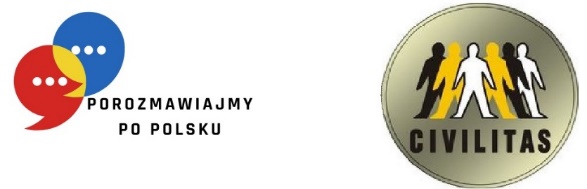 ГРАФІК НАВЧАННЯ ГРУПА №19 – А2 (EG)HARMONOGRAM SZKOLENIA GRUPA NR 19 – A2 (EG) Назва і номер проєкту: «Розмовляймо польською» RPLB.08.03.00-08-0001/22Викладач: др Elżbieta GazdeckaNazwa i numer projektu: „Porozmawiajmy po polsku”, RPLB.08.03.00-08-0001/22Prowadzący: dr Elżbieta Gazdecka№Lp.ДатаDataГодини заннятьGodziny zajęćГодини заннятьGodziny zajęćКількість навчальних годинLiczba godzin dydaktycznychМісце навчанняMiejsce szkolenia№Lp.ДатаDataВід год.Od godz.До год.Do godz.Кількість навчальних годинLiczba godzin dydaktycznychМісце навчанняMiejsce szkolenia13.10.202313:1515:453 год. (вкл. 15 хв. перерву)вул. Chopina 15a, зал 30225.10.202312:4515:153 год. (вкл. 15 хв. перерву)вул. Chopina 15a, зал 302310.10.202313:1515:453 год. (вкл. 15 хв. перерву)вул. Chopina 15a, зал 302412.10.202312:4515:153 год. (вкл. 15 хв. перерву)вул. Chopina 15a, зал 3025 17.10.202313:1515:453 год. (вкл. 15 хв. перерву)вул. Chopina 15a, зал 302619.10.202312:4515:153 год. (вкл. 15 хв. перерву)вул. Chopina 15a, зал 302724.10.202313:1515:453 год. (вкл. 15 хв. перерву)вул. Chopina 15a, зал 302825.10.202313:1515:453 год. (вкл. 15 хв. перерву)вул. Chopina 15a, зал 302926.10.202312:4515:153 год. (вкл. 15 хв. перерву)вул. Chopina 15a, зал 3021027.10.202312:1514:453 год. (вкл. 15 хв. перерву)вул. Chopina 15a, зал 302